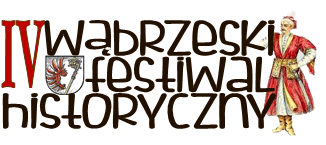 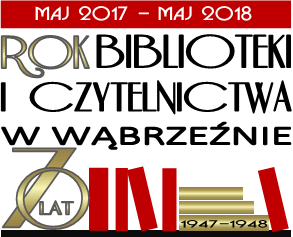 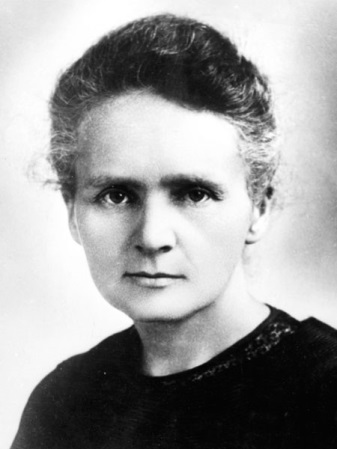 REGULAMIN IV EDYCJI POWIATOWEGO KONKURSU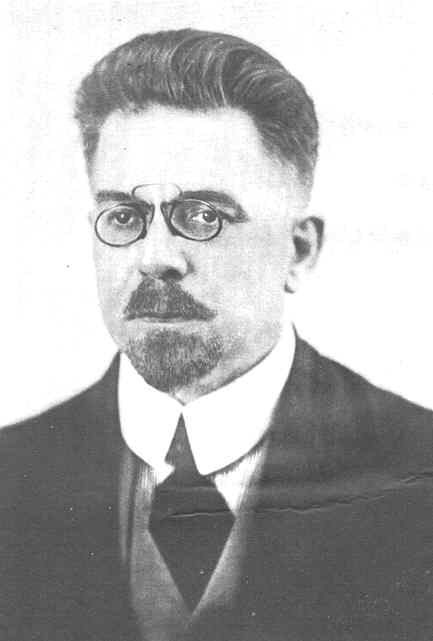 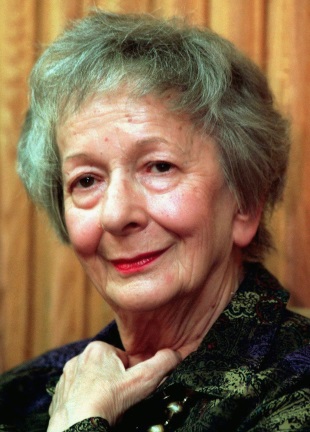 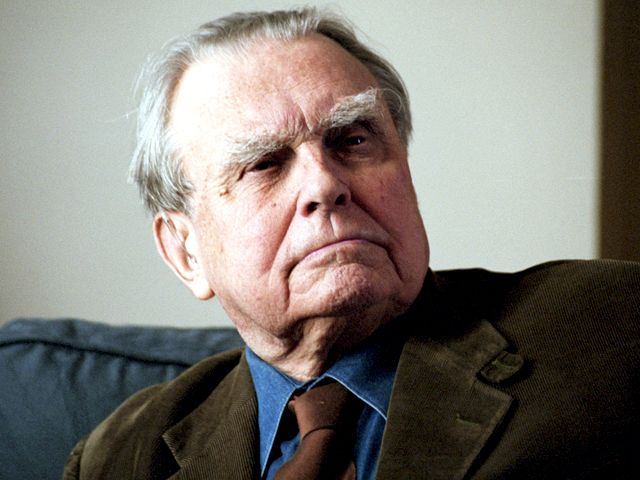 HISTORYCZNO-LITERACKIEGO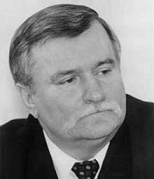 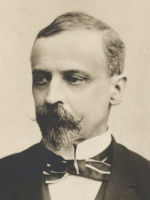 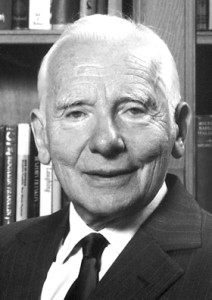 … losy polskich noblistów potoczyły się inaczejORGANIZATORZYMiejska i Powiatowa Biblioteka Publiczna im. Witalisa Szlachcikowskiego  w Wąbrzeźnie, ul. Wolności 38, www.bibliotekawno.freevar.com tel. 56 688 28 92, e-mail: xbiblo@poczta.onet.plStowarzyszenie „Wąbrzeska Kultura” CELE KONKURSURozwijanie zainteresowań historycznych i literackich. Pobudzenie twórczego myślenia i wyobraźni historycznej. Promowanie literatury.Kreowanie postaw patriotycznych.UCZESTNICY KONKURSUKonkurs skierowany jest do młodzieży szkół gimnazjalnych i ponadgimnazjalnych oraz do osób dorosłych                             z Wąbrzeźna i powiatu wąbrzeskiegoZASADY KONKURSU I UCZESTNICTWAZadaniem uczestnika konkursu jest wybranie jednego z siedmiu proponowanych tematów i opisanie,                             w krótkiej formie literackiej, swojej wizji następstw innych wyborów życiowych i twórczych  polskich  noblistów. Nie wystarczy wiedza wyłącznie podręcznikowa, należy użyć też wyobraźni, jednakże osadzonej 
w realiach danych epok.Opis literacki nie może przekroczyć 2 stron formatu A4 znormalizowanego maszynopisu.Na ostatniej, osobnej stronie należy napisać:imię i nazwisko autora,adres zamieszkania,nazwa szkoły i miejscowość,nazwisko nauczyciela lub opiekuna przygotowującego do konkursu (jeśli jest ktoś taki).Pracę konkursową należy dostarczyć do Miejskiej i Powiatowej Biblioteki Publicznej  w Wąbrzeźnie,                                ul. Wolności 38, do dnia 22 września 2017r.Rozstrzygnięcie konkursu i wręczenie nagród odbędzie się podczas żakinady – na przełomie września 
i października br. O dokładnym terminie uczestnicy zostaną powiadomieni indywidualnie.PROPONOWANE TEMATYCo by było, gdyby…1. ...Maria Skłodowska-Curie zdecydowała się w 1918 roku na powrót do niepodległej Polski?2. ...Henryk Sienkiewicz zdecydował się zamiast losów Zbyszka z Bogdańca opisać dzieje Mikołaja z Ryńska?3. ...Władysław Reymont postanowił zostać, zgodnie ze swoim marzeniem, wędrownym cyrkowcem?4. ...Wisława Szymborska, zamiast pisać wiersze, została ilustratorką podręczników do angielskiego?5. ...Czesław Miłosz zechciał, jak Vaclav Havel, zaangażować się w politykę i został prezydentem Polski?6. ... Józef Rotblatt był powszechnie rozpoznawanym noblistą z Polski?7. ... Lech Wałęsa nie zdecydował się stanąć na czele Solidarności?POSTANOWIENIA KOŃCOWEPrace nadesłane na konkurs pozostaną w zbiorach Miejskiej   i Powiatowej Biblioteki Publicznej w Wąbrzeźnie.Nadsyłając pracę na konkurs, autor zgadza się na jej późniejsze upublicznienie przez Organizatora na jego stronie internetowej,  a także na jej publikację bez uiszczania honorarium autorskiego.Biorąc udział w konkursie, uczestnik akceptuje jego regulamin.Organizator zastrzega sobie prawo do zmian w niniejszym regulaminie, jeżeli będą tego wymagały okoliczności obiektywne.